О создании рабочей группы по подготовке и проведению Дня физкультурника 2020 в городе КанскеВ связи с празднованием Дня физкультурника в 2020 году, руководствуясь ст. 30, 35 Устава города Канска:Утвердить состав рабочей группы по подготовке и проведению Дня физкультурника согласно приложению к настоящему распоряжению.Ведущему специалисту Отдела культуры (Н.А. Велищенко) разместить данное постановление на официальном сайте муниципального образования город Канск в сети Интернет.Контроль за исполнением настоящего Распоряжения возложить на заместителя главы города по социальной политике Ю.А. Ломову.	 Распоряжение вступает в силу со дня подписания.Глава города Канска								А.М. БересневПриложение к распоряжению администрации г. Канска от 04.02.2020 г. № 39Состав рабочей группы по подготовке и проведению Дня физкультурника 2020 в городе Канске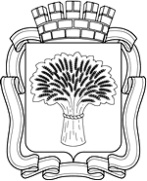 Российская ФедерацияАдминистрация города Канска
Красноярского краяРАСПОРЯЖЕНИЕРоссийская ФедерацияАдминистрация города Канска
Красноярского краяРАСПОРЯЖЕНИЕРоссийская ФедерацияАдминистрация города Канска
Красноярского краяРАСПОРЯЖЕНИЕРоссийская ФедерацияАдминистрация города Канска
Красноярского краяРАСПОРЯЖЕНИЕ04.02.2020 г.№39Ломова Юлия Анатольевна-заместитель главы города Канска по социальной политике, руководитель рабочей группыЧлены рабочей группы:Леонтьева Ирина Владимировна-начальник Отдела культуры администрации г. КанскаСерезитинов Юрий Анатольевич-начальник Отдела ФКСиМП администрации г. КанскаШопенкова Татьяна Юрьевна-руководитель Управления образования администрации города КанскаАндреев Андрей Александрович-директор МБУ СШ им. М.Ф. МочаловаВовк Валентина Евгеньевна-директор МБУ «Многопрофильный молодежный центр г. Канска» (по согласованию)Сакс Владимир Филиппович-директор МБУ ФОК «Текстильщик»Семенюк Роман Николаевич-директор МБУ СШ им. В.И. СтольниковаТюлькова Анна Дмитриевна-директор МБУ СШ «Олимпиец»